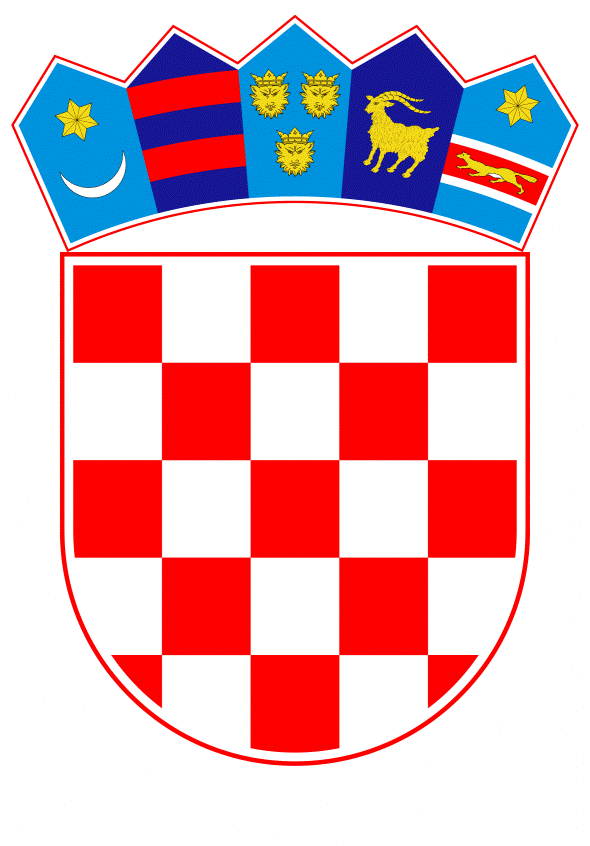 VLADA REPUBLIKE HRVATSKEZagreb, 15. lipnja 2023.______________________________________________________________________________________________________________________________________________________________________________________________________________________________P r i j e d l o gVLADA REPUBLIKE HRVATSKENa temelju članka 31. stavka 3. Zakona o Vladi Republike Hrvatske („Narodne novine“, br. 150/11., 119/14., 93/16., 116/18. i 80/22.), Vlada Republike Hrvatske je na sjednici održanoj___________donijelaZ A K LJ U Č A K 1.	Zadužuje se ministar obrane da u skladu s člankom 152. Zakona o službi u Oružanim snagama Republike Hrvatske („Narodne novine“, br. 73/13., 75/15., 50/16., 30/18. i 125/19.) djelatnim vojnim osobama odlukom odredi isplatu privremenog dodatka na plaću prema vrijednosti koeficijenta osobnog čina za izračun plaće u iznosu i pod uvjetima koji su određeni Odlukom o isplati privremenog dodatka na plaću državnim službenicima i namještenicima te službenicima i namještenicima u javnim službama, KLASA:__________, URBROJ:____________, od 15. lipnja 2023.2.	Financijska sredstva za provedbu ovoga Zaključka osigurana su u državnom proračunu Republike Hrvatske.P R E D S J E D N I K mr. sc. Andrej PlenkovićKLASA:URBROJ:Zagreb, O B R A Z L O Ž E NJ EČlanak 1. stavkom 1. Zakona o službi u Oružanim snagama Republike Hrvatske (Narodne  novine, br. 73/13, 75/15, 50/16, 30/18 i 125/19) propisano je da se tim Zakonom prvenstveno uređuje služba u Oružanim snagama Republike Hrvatske, prijam, raspored na ustrojbena mjesta, činovi i promaknuća u činove, obveze, prava i odgovornosti, izdvajanje i prestanak službe te ostala pitanja pripadnika Oružanih snaga.Člankom 137. stavkom 1. Zakona o službi propisano je da je osnovna plaća djelatne vojne osobe umnožak koeficijenta osobnog čina i osnovice za obračun plaće, uvećan za 0,5 % za svaku godinu navršenog radnog staža, dok je stavkom 6. toga članka Zakona propisano da je osnovica za obračun plaće djelatne vojne osobe jednaka osnovici za obračun plaće državnih službenika i namještenika. Stavkom 8. toga članka Zakona propisano je da vrijednost koeficijenta osobnog čina djelatnih vojnih osoba uredbom propisuje Vlada Republike Hrvatske. Trenutačno je na snazi Uredba o vrijednosti koeficijenta osobnog čina za izračun plaće djelatne vojne osobe (Narodne novine, br. 46/08 i 25/13). Navedena Uredba u primjeni je u skladu s člancima 218. i 219. Zakona o službi u Oružanim snagama Republike Hrvatske (Narodne novine, br. 73/13, 75/15, 50/16, 30/18 i 125/19).Ovim Zaključkom zadužuje se ministar obrane da u skladu s člankom 152. Zakona o službi u Oružanim snagama Republike Hrvatske (Narodne  novine, br. 73/13, 75/15, 50/16, 30/18 i 125/19) djelatnim vojnim osobama odlukom odredi isplatu privremenog dodatka na plaću prema vrijednosti koeficijenta osobnog čina za izračun plaće u iznosu i pod uvjetima koji su određeni Odlukom o isplati privremenog dodatka na plaću državnim službenicima i namještenicima te službenicima i namještenicima u javnim službama. Radi se o djelatnim vojnim osobama prema Uredbi o vrijednosti koeficijenta osobnog čina za izračun plaće djelatne vojne osobe (Narodne novine, br. 46/08 i 25/13) i to:vojnik – koeficijent 1,164pozornik – koeficijent 1,212razvodnik – koeficijent 1,261skupnik – koeficijent 1,309desetnik – koeficijent 1,358narednik – koeficijent 1,406nadnarednik – koeficijent 1,503stožerni narednik – koeficijent 1,600časnički namjesnik – koeficijent 1,746poručnik – koeficijent 1,649natporučnik – koeficijent 1,697satnik – koeficijent 1,746.Financijska sredstva za provedbu ovoga Zaključka osigurana su u državnom proračunu Republike Hrvatske.Predlagatelj:Ministarstvo obrane Predmet:Prijedlog zaključka o isplati privremenog dodatka na plaću za djelatne vojne osobe